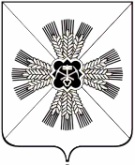 КЕМЕРОВСКАЯ ОБЛАСТЬПРОМЫШЛЕННОВСКИЙ МУНИЦИПАЛЬНЫЙ РАЙОНПУШКИНСКОЕ СЕЛЬСКОЕ ПОСЕЛЕНИЕСОВЕТ НАРОДНЫХ ДЕПУТАТОВ ПУШКИНСКОГО СЕЛЬСКОГО ПОСЕЛЕНИЯ3- й   созыв,   31 - е заседаниеРЕШЕНИЕот   «21»  ноября  2017 г. №  73с.КраснинскоеОб установлении и ведении в действие на территории Пушкинского сельского поселения земельного налога Руководствуясь главой 31 «Земельный налог» Налогового кодекса Российской Федерации, Федеральным законом от 06.10.2003 N 131-ФЗ «Об общих принципах организации местного самоуправления в Российской Федерации», Совет народных депутатов Пушкинского сельского  поселения РЕШИЛ:1. Установить и ввести в действие с 1 января 2018 года на территории Пушкинского сельского  поселения земельный налог.2. Установить следующие ставки земельного налога: 2.1. В размере 0,3 процента от кадастровой стоимости земельного участка в отношении земельных участков:отнесенных к землям сельскохозяйственного назначения или к землям в составе зон сельскохозяйственного использования в населенных пунктах и используемых для сельскохозяйственного производства;занятых жилищным фондом и объектами инженерной инфраструктуры жилищно-коммунального комплекса (за исключением доли в праве на земельный участок, приходящейся на объект, не относящийся к жилищному фонду и к объектам инженерной инфраструктуры жилищно-коммунального комплекса) или приобретенных (предоставленных) для жилищного строительства;приобретенных (предоставленных) для личного подсобного хозяйства, огородничества или животноводства, а также дачного хозяйства;ограниченных в обороте в соответствии с законодательством Российской Федерации, предоставленных для обеспечения обороны, безопасности и таможенных нужд;2.2. В размере 1,5 процента от кадастровой стоимости земельного участка в отношении прочих земельных участков.3. Установить следующие сроки и порядок  уплаты земельного налога и авансовых платежей по земельному налогу:3.1. Налог, подлежащий уплате по истечении налогового периода налогоплательщиками - организациями уплачивается не позднее 1 февраля года, следующего за истекшим налоговым периодом.3.2. Отчетными периодами для налогоплательщиков – организаций признаются первый квартал, второй квартал и третий квартал календарного года.3.3. Налогоплательщики - организации уплачивают авансовые платежи по земельному налогу не позднее 30 апреля, 31 июля, 31 октября  года, являющегося налоговым периодом.4. Документы, подтверждающие право на уменьшение налоговой базы в случаях, установленных п. 5 ст. 391 Налогового кодекса Российской Федерации, представляются налогоплательщиками в налоговый орган по месту нахождения земельного участка в срок до 1 февраля года, следующего за истекшим налоговым периодом. 5. Установить налоговые льготы:5.1. В виде освобождения от уплаты земельного налога для следующих категорий плательщиков:5.1.1. одиноко проживающие пенсионеры по старости (женщины, достигшие возраста 55 лет, мужчины, достигшие возраста 60лет), в отношении земельных участков, предоставленных для личного подсобного хозяйства, садоводства, огородничества, индивидуального жилищного строительства;5.1.2. ветераны и инвалиды Великой отечественной войны, в отношении земельных участков, предоставленных для личного подсобного хозяйства, садоводства, огородничества, индивидуального жилищного строительства;5.1.3. семьи опекунов (попечителей), в отношении земельных участков, предоставленных для личного подсобного хозяйства, садоводства, огородничества, индивидуального жилищного строительства.5.2.  Определить, что налоговые льготы, установленные пунктами 5.1.1, 5.1.2, 5.1.3 настоящего решения, применяются в отношении одного земельного участка (по выбору налогоплательщика).6. В соответствии со статьей 5 Налогового кодекса Российской Федерации данное решение вступает в силу не ранее чем по истечении одного месяца со дня его официального опубликования и не ранее 1 января 2018 года, за исключением пунктов 5.1.1, 5.1.2, 5.1.3, которые распространяют свое  действие на отношения,  возникшие с 1 января 2014 года.7. Считать утратившим силу решение Совета народных депутатов  Пушкинского сельского поселения  № 95 от 18.11.2013 «Об установлении земельного налога »;- решение Совета народных депутатов Пушкинского сельского поселения от 17.12.2013 № 102 «О внесении изменений и дополнений в решение Совета народных депутатов Пушкинского сельского поселения от 18.11.2013 № 95 «Об установлении земельного налога»; - решение Совета народных депутатов Пушкинского сельского поселения от 14.11.2014 № 121 «О внесении изменений и дополнений в решение Совета народных депутатов Пушкинского сельского поселения от 18.11.2013 № 95 «Об установлении земельного налога»;- решение Совета народных депутатов Пушкинского сельского поселения от 18.06.2015 № 141 «О внесении изменений и дополнений в решение Совета народных депутатов Пушкинского сельского поселения от 18.11.2013 № 95 «Об установлении земельного налога»;- решение Совета народных депутатов Пушкинского сельского поселения от 02.09.2015 № 148 «О в несении изменений и дополнений в решение Совета народных депутатов Пушкинского сельского поселения от 18.11.2013 № 95 «Об установлении земельного налога»   с 1 января 2018 года.8. Решение подлежит обнародованию на информационном стенде администрации Пушкинского сельского поселения, опубликованию  в газете "Эхо" и размещению в информационно-телекоммуникационной сети Интернет на сайте администрации Промышленновского муниципального района на странице Пушкинского сельского поселения.9. Контроль за исполнением данного решения возложить на комиссию по бюджету, налогам и финансовой политики Совета народных депутатов Пушкинского сельского  поселения (О.В. Струневский).             Председатель      Совета народных депутатовПушкинского сельского поселения                                  Г.А. БагрычГлаваПушкинского сельского поселения                                   Г.А. Багрыч 